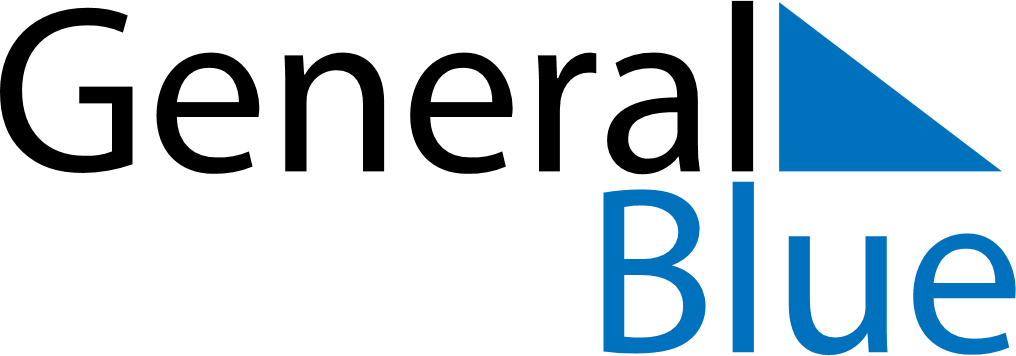 May 2020May 2020May 2020May 2020SingaporeSingaporeSingaporeSundayMondayTuesdayWednesdayThursdayFridayFridaySaturday112Labour DayLabour Day34567889Vesak Day101112131415151617181920212222232425262728292930Hari Raya Puasa31